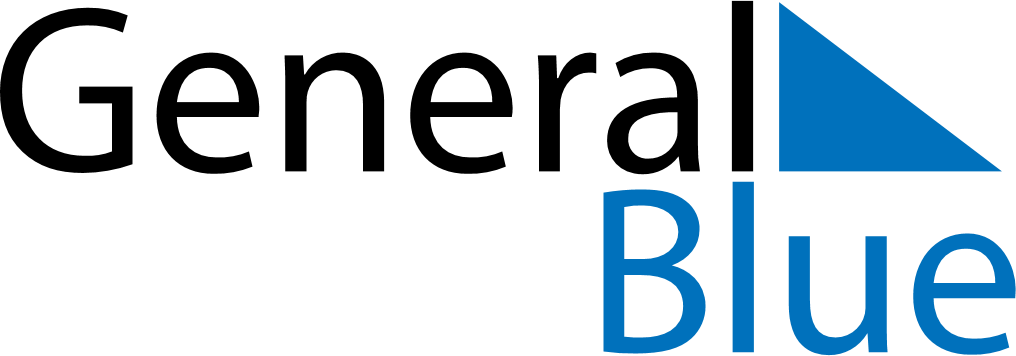 Quarter 1 of 2025 BotswanaQuarter 1 of 2025 BotswanaQuarter 1 of 2025 BotswanaQuarter 1 of 2025 BotswanaQuarter 1 of 2025 BotswanaQuarter 1 of 2025 BotswanaQuarter 1 of 2025 BotswanaJanuary 2025January 2025January 2025January 2025January 2025January 2025January 2025January 2025January 2025SUNMONMONTUEWEDTHUFRISAT123456678910111213131415161718192020212223242526272728293031February 2025February 2025February 2025February 2025February 2025February 2025February 2025February 2025February 2025SUNMONMONTUEWEDTHUFRISAT123345678910101112131415161717181920212223242425262728March 2025March 2025March 2025March 2025March 2025March 2025March 2025March 2025March 2025SUNMONMONTUEWEDTHUFRISAT12334567891010111213141516171718192021222324242526272829303131Jan 1: New Year’s DayJan 2: New Year’s Holiday